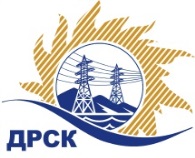 Акционерное Общество«Дальневосточная распределительная сетевая  компания»Протокол № 659/УКС-ВПзаседания закупочной комиссии по выбору победителя по открытому запросу цен на право заключения договора на выполнение работ«Мероприятия по строительству и реконструкции  для  технологического присоединения потребителей Тамбовского района (с.Чуевка) к сетям 10/0,4 кВ». закупка № 2159 раздел 2.1.1.  ГКПЗ 2017      ЕИС – № 31705594614   МСППРИСУТСТВОВАЛИ: члены постоянно действующей Закупочной комиссии АО «ДРСК»  1-го уровня.Форма голосования членов Закупочной комиссии: очно-заочная.ВОПРОСЫ, ВЫНОСИМЫЕ НА РАССМОТРЕНИЕ ЗАКУПОЧНОЙ КОМИССИИ: О  рассмотрении результатов оценки заявок Участников.О признании заявок соответствующими условиям Документации о закупке.Об итоговой ранжировке заявок.О выборе победителя закупки.РЕШИЛИ:        По вопросу № 1Признать объем полученной информации достаточным для принятия решения.Утвердить окончательные цены предложений участниковПо вопросу № 2         Признать ООО "ЭНЕРГОСТРОЙ" (675901, г. Благовещенск, с. Белогорье, ул. Призейская, 4), ООО "ЭК "Светотехника"(675000, г. Благовещенск, ул. Артиллерийская, 116), ООО "ВостокЭнергоСоюз" (675000, г. Благовещенск, ул. Больничная, д. 62) удовлетворяющим по существу условиям Документации о закупке и принять их к дальнейшему рассмотрению.           По вопросу № 3      Утвердить итоговую ранжировку заявок       По вопросу № 4         Признать Победителем закупки на выполнение работ «Мероприятия по строительству и реконструкции для технологического присоединения потребителей г.Благовещенска и Благовещенского района (с.Чигири, с.Верхнеблаговещенское, с.Новотроицкое, с.Владимировка, с.Грибское) к сетям 10/0,4 кВ» участника, занявшего первое место по степени предпочтительности для заказчика: ООО "ВостокЭнергоСоюз" (675000, г.  Благовещенск, ул. Больничная, д. 62) на условиях: стоимость предложения  1 006 404,38  руб. без учета НДС  (1 187 557,17 руб. с учетом НДС). Условия оплаты: в течение 30 (тридцати) календарных дней с даты подписания справки о стоимости выполненных работ КС-3 – на основании счета, выставленного Подрядчиком. Сроки выполнения работ:  Дата начала работ –  с момента заключения договора. Дата окончания работ: 01.12.2017 г. Гарантии выполненных работ: гарантия Подрядчика на своевременное и качественное выполнение работ, а также на устранение дефектов, возникших по его вине, составляет 60 месяцев с момента приемки выполненных работ.Срок действия оферты до 31 декабря 2017г.исполнитель Чуясова Е.Г.Тел. 397268город  Благовещенск«31» октября 2017 года№п/пНаименование Участника закупки и место нахожденияЦена заявки на участие в закупке, руб. 1.ООО "ЭНЕРГОСТРОЙ" (675901, г. Благовещенск,с. Белогорье, ул. Призейская, 4)1 066 410,52 руб. без учета НДС (1 258 364,41 руб. с учетом НДС). 2.ООО "ЭК "Светотехника"(675000, г. Благовещенск, ул. Артиллерийская, 116)1 046 463,00 руб. без учета НДС (1 234 826,34 руб. с учетом НДС). 3.ООО "ВостокЭнергоСоюз" (675000, г.  Благовещенск, ул. Больничная, д. 62)1 006 404,38 руб. без учета НДС (1 187 557,17 руб. с учетом НДС). Место в итоговой ранжировкеНаименование и адрес участникаЦена заявки на участие в закупке, руб.Применение приоритета в соответствии с 925-ПП1 местоООО "ВостокЭнергоСоюз" (675000, г.  Благовещенск, ул. Больничная, д. 62)1 006 404,38 руб. без учета НДС (1 187 557,17 руб. с учетом НДС). нет2 местоООО "ЭК "Светотехника"(675000, г. Благовещенск, ул. Артиллерийская, 116)1 046 463,00 руб. без учета НДС (1 234 826,34 руб. с учетом НДС). нет3 местоООО "ЭНЕРГОСТРОЙ" (675901, г. Благовещенск,с. Белогорье, ул. Призейская, 4)1 066 410,52 руб. без учета НДС (1 258 364,41 руб. с учетом НДС). нетСекретарь Закупочной комиссии: Елисеева М.Г. _____________________________